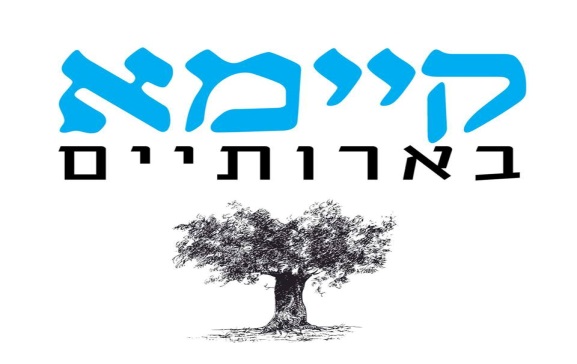 ' קיימא בארותיים' – עמותה רשומה ללא מטרות רווח - חווה חקלאית בשיתוף הקהילה, שמהווה מסגרת תעסוקתית וחינוכית עבור בני נוער שנשרו ממערכת החינוך הפורמלית. בני הנוער מקבלים שכר עבור ימי העבודה ושותפים מלאים לכל הפעילויות המתבצעות בחווהעל מנת לאפשר לנו לקיים את מטרות העמותה ולתת מקום תעסוקה מוגן ליותר נערים,  אנחנו מזמינים אתכם לקנות מאתנו סלי ירקות ובכך להיות שותפים לעשייה החברתית. היעד הראשון הוא להגיע ל – 50 סלי ירקות ללקוחות קבועים כל שבוע בעולש בארותיים, הקהילה הקרובה שלנו שמחבקת את המיזם מתחילת פעילותו.סלי הירקות מוכנים בחווה בכל יום רביעי החל מהשעה 12:00. ניתן להירשם לסל קבוע או להעביר הזמנות טלפונית או באמצעות WAHTSAPP   0547303359 (אירית שבח) בכל יום שלישי עד השעה 12:00.בסלי הירקות יש שילוב של כל ירקות החורף הגדלים אצלנו בחווה (כרובית, כרוב, ברוקולי, חסה מסוגים שונים, תבלינים ירוקים, מנגולד, קייל ושורשים) וירקות הבסיס (עגבניות, מלפפונים, בצל ותפוחי אדמה). בכל שבוע אנחנו משתדלים לשנות ולהוסיף הפתעות.עלות משלוח בעולש בארותיים – 5 שקלים. מחיר סל גדול – 110 שקליםמחיר סל קטן – 85 שקליםנשמח לארח אתכם בחווה לקנייה ישירה מירקות החווה גם בימי ששי 08:30 – 13:30.  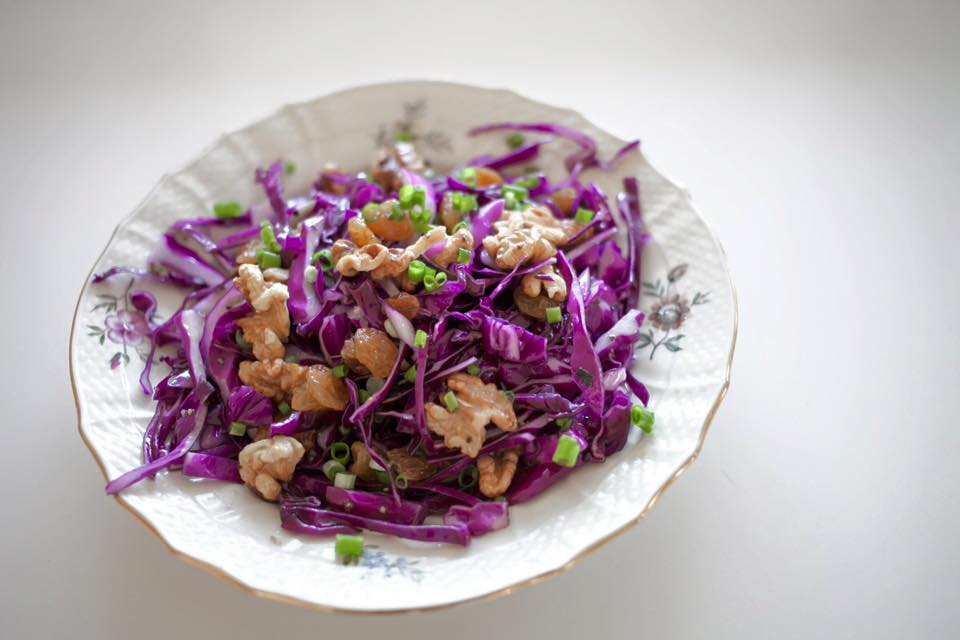 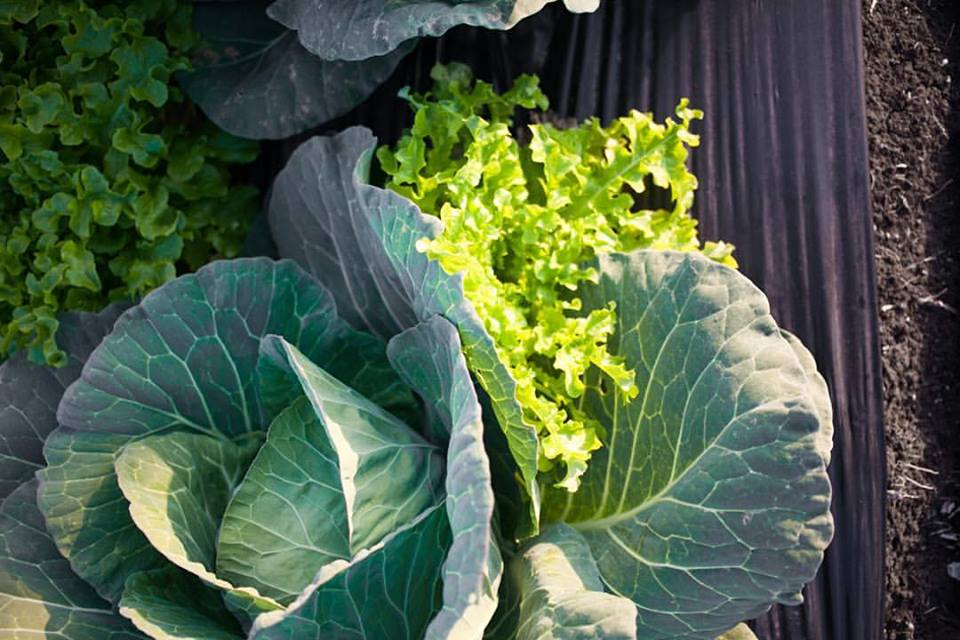 